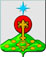 РОССИЙСКАЯ ФЕДЕРАЦИЯСвердловская областьДУМА СЕВЕРОУРАЛЬСКОГО ГОРОДСКОГО ОКРУГАРЕШЕНИЕот 15 декабря 2021 года	          № 89г. СевероуральскО представителе Думы Североуральского городского округа в  Свердловском региональном     объединении «Депутатская вертикаль»Руководствуясь Федеральным законом от 06.10.2003 года № 131-ФЗ «Об общих принципах организации местного самоуправления в Российской Федерации», Уставом Североуральского городского округа городского округа, Положением о Свердловском региональном объединении «Депутатская вертикаль», Дума Североуральского городского округаРЕШИЛА: 1. Определить представителем Думы Североуральского городского округа в состав Совета представительных органов муниципальных образований «Депутатская вертикаль» Председателя Думы Североуральского городского округа Злобина А.А.2. Направить данное Решение в Законодательное Собрание Свердловской области.3. Контроль исполнения настоящего Решения возложить на постоянную депутатскую комиссию Думы Североуральского городского округа по социальной политике (Копылов А.Н.).Председатель ДумыСевероуральского городского округа                                               А.А. Злобин            